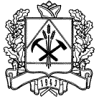 РЕГИОНАЛЬНАЯ ЭНЕРГЕТИЧЕСКАЯ КОМИССИЯКЕМЕРОВСКОЙ ОБЛАСТИ ПОСТАНОВЛЕНИЕ 
О внесении изменений в постановление Региональной энергетической комиссии Кемеровской области от 23.11.2010 №220 «Об утверждении тарифов на электрическую энергию для населения и потребителей, приравненных к категории население, на территории Кемеровской области с 01 января 2011 года» Руководствуясь Федеральным законом от 26.03.2003 №35-ФЗ «Об электроэнергетике», Основами ценообразования в отношении электрической и тепловой энергии в Российской Федерации, утвержденными постановлением Правительства РФ от 26.02.2004 №109, Методическими указаниями по расчету регулируемых тарифов и цен на электрическую (тепловую) энергию на розничном (потребительском) рынке, утвержденными приказом Федеральной службы по тарифам от 06.08.2004 №20-э/2, Регламентом рассмотрения дел об установлении тарифов и (или) их предельных уровней на электрическую (тепловую) энергию (мощность) и на услуги, оказываемые на оптовом и розничных рынках электрической (тепловой) энергии (мощности), утвержденным приказом ФСТ России от 08.04.2005 №130-э, приказом ФСТ России от 07.10.2010 № 245-э/3 «О предельных уровнях тарифов на электрическую энергию, поставляемую населению и приравненным к нему категориям потребителей, на 2011 год», приказом ФСТ России от 31.12.2010 №655-э «Об определении категорий потребителей, которые приравнены к населению и которым электрическая энергия (мощность) поставляется по регулируемым ценам (тарифам)», письмом ФСТ России от 14.03.2011 №4-803, Региональная энергетическая комиссия Кемеровской области постановляет:

1. Приложение к постановлению Региональной энергетической комиссии Кемеровской области от 23.11.2010 №220 «Об утверждении тарифов на электрическую энергию для населения и потребителей, приравненных к категории население, на территории Кемеровской области с 01 января 2011 года» изложить в новой редакции согласно приложению к настоящему постановлению.
2. Признать утратившим силу:
- постановление Региональной энергетической комиссии Кемеровской области от 14.11.2008 № 136 (в ред. Постановления Региональной энергетической комиссии Кемеровской области от 12.03.2010 № 39) «Об отнесении потребителей электрической энергии к потребителям, приравненным к группе «население»;
- постановление Региональной энергетической комиссии Кемеровской области от 07.02.2011 № 8 «О внесении дополнений в постановление Региональной энергетической комиссии Кемеровской области от 23.11.2010 №220 «Об утверждении тарифов на электрическую энергию для населения и потребителей, приравненных к категории население, на территории Кемеровской области с 01 января 2011 года».
3. Настоящее постановление вступает в силу через десять дней после его официального опубликования.
4. Начальнику отдела экономического анализа (Незнанов П.Г.) опубликовать настоящее постановление на сайте «Электронный бюллетень Коллегии Администрации Кемеровской области», в областной массовой газете «Кузбасс», в сборнике «Информационный бюллетень региональной энергетической комиссии Кемеровской области», а также на официальном сайте РЭК www.recko.ru.Приложениек постановлению Региональной энергетическойкомиссии Кемеровской областиот 31 марта 2011 года № 40Тарифы на электрическую энергию для населения и приравненных к нему категорий потребителей по Кемеровской области1 Пункт 1.1 применяется в отношении потребителей, использующих электрическую энергию на коммунально-бытовые нужды и в местах общего пользования жилых домов, проживающих в городских населенных пунктах в жилых домах, оборудованных в установленном порядке (в соответствии со статьей 14 Жилищного кодекса Российской Федерации) стационарными газовыми и иными видами плит, за исключением потребителей, проживающих в домах, оборудованных в установленном порядке стационарными электроплитами и (или) электроотопительными установками.2 Интервалы тарифных зон суток приведены в Приказе ФСТ РФ от 16.12.2010 №440-э/8 «Об интервалах тарифных зон суток для энергозон (ОЭС) России по месяцам 2011 года». Пиковая зона в тарифе, дифференцированном по двум зонам суток, в т.ч. содержит время полупиковой зоны.3 Во исполнение постановления Правительства РФ от 07.12.1998 №1444 «Об основах ценообразования в отношении электрической энергии, потребляемой населением» в пунктах 1.2 и 1.3 указаны тарифы с учетом применения понижающего коэффициента 0,7 в отношении потребителей, использующих электрическую энергию на коммунально-бытовые нужды и в местах общего пользования жилых домов, проживающих в городских населенных пунктах в жилых домах, оборудованных в установленном порядке (в соответствии со статьей 14 Жилищного кодекса Российской Федерации) стационарными электроплитами и (или) электроотопительными установками, за исключением потребителей, проживающих в жилых домах, оборудованных в установленном порядке стационарными газовыми и иными видами плит, а также без исключения в отношении потребителей электрической энергии, проживающих в сельской местности.4 Применяется в отношении Перечня категорий потребителей, которые приравнены к населению и которым электрическая энергия (мощность) поставляется по регулируемым ценам (тарифам), утвержденного приказом ФСТ России от 31.12.2010 № 655-э:- исполнители коммунальных услуг (товарищества собственников жилья, жилищно-строительные, жилищные или иные специализированные потребительские кооперативы либо управляющие организации), наймодатели (или уполномоченные ими лица), предоставляющие гражданам жилые помещения специализированного жилищного фонда: жилые помещения в общежитиях, жилые помещения маневренного фонда, жилые помещения в домах системы социального обслуживания населения, жилые помещения фонда для временного поселения вынужденных переселенцев, для временного поселения лиц, признанных беженцами, жилые помещения для социальной защиты отдельных категорий граждан, приобретающих электрическую энергию (мощность) для коммунально-бытового потребления населения в объемах фактического потребления населения и объемах электроэнергии, израсходованной на места общего пользования (применяются тарифы, установленные в пунктах 1.1 и 1.2, в зависимости от структуры фактического потребления приобретающих у них электрическую энергию потребителей-граждан); - гарантирующие поставщики, энергосбытовые, энергоснабжающие организации, приобретающие электрическую энергию (мощность) в целях дальнейшей продажи населению и приравненным к нему категориям потребителей, в объемах фактического потребления населения и приравненных к нему категорий потребителей и объемах электроэнергии, израсходованной на места общего пользования (применяются тарифы, установленные в пунктах 1.1 и 1.2, в зависимости от структуры фактического потребления приобретающих у них электрическую энергию потребителей-граждан);- садоводческие, огороднические или дачные некоммерческие объединения граждан - некоммерческие организации, учрежденные гражданами на добровольных началах для содействия ее членам в решении общих социально-хозяйственных задач ведения садоводства, огородничества и дачного хозяйства;- физические лица, приобретающие электрическую энергию (мощность) в целях потребления в помещениях для содержания осужденных, при условии наличия раздельного учета в указанных помещениях (применяются тарифы, установленные в пунктах 1.1 и 1.2, в зависимости от структуры фактического потребления приобретающих у них электрическую энергию потребителей-граждан);- физические лица, приобретающие электрическую энергию (мощность) в целях потребления в населенных пунктах, жилых зонах при воинских частях, рассчитывающихся по общему счетчику на вводе (применяются тарифы, установленные в пунктах 1.1 и 1.2, в зависимости от структуры фактического потребления приобретающих у них электрическую энергию потребителей-граждан);- содержащиеся за счет прихожан религиозные организации;- объединенные хозяйственные постройки физических лиц (погреба, сараи и иные сооружения аналогичного назначения).Потребители, заключившие с гарантирующим поставщиком договор купли-продажи, оплачивают гарантирующему поставщику стоимость покупки электрической энергии (мощности), стоимость сбытовых услуг, стоимость услуг, оказание которых является неотъемлемой частью процесса снабжения электрической энергией (инфраструктурные платежи), за исключением услуг по передаче электрической энергии. Стоимость услуг, оказание которых является неотъемлемой частью процесса снабжения электрической энергией (инфраструктурные платежи), равна 2,874 руб./МВтч (без НДС). Средневзвешенная стоимость покупки единицы электрической энергии (мощности) в интересах населения и потребителей, приравненных к населению, составляет:ОАО «Кузбассэнергосбыт»- в соответствии с Приложением к постановлению Региональной энергетической комиссии Кемеровской области от 23.11.2010 №220, для населения, отнесенного к группе 1.1 – 1 399,44 руб./МВтч (без НДС), к группе 1.2 и 1.3 – 848,60 руб./МВтч (без НДС);ООО «Металлэнергофинанс» - в соответствии с Приложением к постановлению Региональной энергетической комиссии Кемеровской области от 23.11.2010 №220, для населения, отнесенного к группе 1.1 – 1 463,06 руб./МВтч (без НДС), к группе 1.2 и 1.3 – 912,21 руб./МВтч (без НДС).31 марта 2011г.№40Председатель
Региональной энергетической комиссии
Кемеровской области А. Р. Крумгольц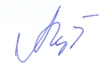 № п/пПоказатель (группы потребителей с разбивкой по ставкам и дифференциацией по зонам суток)Единица измеренияЦена (тариф)1Население (тарифы указываются с учетом НДС)Население (тарифы указываются с учетом НДС)Население (тарифы указываются с учетом НДС)1.1Население, за исключением указанного в пунктах 1.2 и 1.3 1Население, за исключением указанного в пунктах 1.2 и 1.3 1Население, за исключением указанного в пунктах 1.2 и 1.3 11.1.1Одноставочный тарифруб./кВт·ч2,181.1.2Тариф, дифференцированный по двум зонам суток 2Тариф, дифференцированный по двум зонам суток 2Тариф, дифференцированный по двум зонам суток 21.1.2Пиковая зонаруб./кВт·ч2,841.1.2Ночная зонаруб./кВт·ч1,471.1.3Тариф, дифференцированный по трем зонам суток 2Тариф, дифференцированный по трем зонам суток 2Тариф, дифференцированный по трем зонам суток 21.1.3Пиковая зонаруб./кВт·ч3,961.1.3Полупиковая зонаруб./кВт·ч2,181.1.3Ночная зонаруб./кВт·ч1,471.2Население, проживающее в городских населенных пунктах в домах, оборудованных в установленном порядке стационарными электроплитами и (или) электроотопительными установками 3Население, проживающее в городских населенных пунктах в домах, оборудованных в установленном порядке стационарными электроплитами и (или) электроотопительными установками 3Население, проживающее в городских населенных пунктах в домах, оборудованных в установленном порядке стационарными электроплитами и (или) электроотопительными установками 31.2.1Одноставочный тарифруб./кВт·ч1,531.2.2Тариф, дифференцированный по двум зонам суток 2Тариф, дифференцированный по двум зонам суток 2Тариф, дифференцированный по двум зонам суток 21.2.2Пиковая зонаруб./кВт·ч1,991.2.2Ночная зонаруб./кВт·ч1,031.2.3Тариф, дифференцированный по трем зонам суток 2Тариф, дифференцированный по трем зонам суток 2Тариф, дифференцированный по трем зонам суток 21.2.3Пиковая зонаруб./кВт·ч2,771.2.3Полупиковая зонаруб./кВт·ч1,531.2.3Ночная зонаруб./кВт·ч1,031.3Население, проживающее в сельских населенных пунктах 3Население, проживающее в сельских населенных пунктах 3Население, проживающее в сельских населенных пунктах 31.3.1Одноставочный тарифруб./кВт·ч1,531.3.2Тариф, дифференцированный по двум зонам суток 2Тариф, дифференцированный по двум зонам суток 2Тариф, дифференцированный по двум зонам суток 21.3.2Пиковая зонаруб./кВт·ч1,991.3.2Ночная зонаруб./кВт·ч1,031.3.3Тариф, дифференцированный по трем зонам суток 2Тариф, дифференцированный по трем зонам суток 2Тариф, дифференцированный по трем зонам суток 21.3.3Пиковая зонаруб./кВт·ч2,771.3.3Полупиковая зонаруб./кВт·ч1,531.3.3Ночная зонаруб./кВт·ч1,032Потребители, приравненные к населению (тарифы указываются с учетом НДС) 4Потребители, приравненные к населению (тарифы указываются с учетом НДС) 4Потребители, приравненные к населению (тарифы указываются с учетом НДС) 42.1Одноставочный тарифруб./кВт·ч2,182.2Тариф, дифференцированный по двум зонам суток 2Тариф, дифференцированный по двум зонам суток 2Тариф, дифференцированный по двум зонам суток 22.2Пиковая зонаруб./кВт·ч2,842.2Ночная зонаруб./кВт·ч1,472.3Тариф, дифференцированный по трем зонам суток 2Тариф, дифференцированный по трем зонам суток 2Тариф, дифференцированный по трем зонам суток 22.3Пиковая зонаруб./кВт·ч3,962.3Полупиковая зонаруб./кВт·ч2,182.3Ночная зонаруб./кВт·ч1,47